  MADONAS NOVADA PAŠVALDĪBA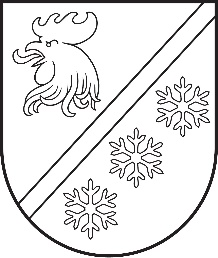 Reģ. Nr. 90000054572Saieta laukums 1, Madona, Madonas novads, LV-4801 t. 64860090, e-pasts: pasts@madona.lv ___________________________________________________________________________MADONAS NOVADA PAŠVALDĪBAS DOMESLĒMUMSMadonā2023. gada 11. jūlijā							          		Nr. 439									    (protokols Nr. 10, 11. p.)Par autoceļa reģistrēšanu Madonas pilsētas autoceļu reģistrāVeicot Madonas novada pašvaldībai piekritīgās zemes vienības ar kadastra apzīmējumu 7001 001 1132 apsekošanu apvidū, konstatēts, ka uz zemes vienības atrodas ceļa - ielas posms, kas ikdienā tiek izmantots piekļuvei Madonas novada pašvaldības pirmsskolas izglītības iestādei "Kastanītis" un īpašumiem Rīgas iela 2A, Rīgas iela 2 un Saules iela 1A, bet nav reģistrēts Madonas pilsētas autoceļu reģistrā un grāmatvedības uzskaitē.Lai ceļam - ielai, kas atrodas uz zemes vienības ar kadastra apzīmējumu 7001 001 1132 varētu veikt apsaimniekošanu un uzturēšanu, to nepieciešams reģistrēt Madonas pilsētas autoceļu reģistrā un iekļaut grāmatvedības uzskaitē.	Pamatojoties uz Ministru kabineta 2017. gada 27. jūnija noteikumiem Nr. 361 “Pašvaldības ceļu un ielu reģistrācijas un uzskaites kārtība”, atklāti balsojot: PAR – 11 (Aigars Šķēls, Aivis Masaļskis, Andris Sakne, Artūrs Čačka, Artūrs Grandāns, Arvīds Greidiņš, Iveta Peilāne, Kaspars Udrass, Māris Olte, Valda Kļaviņa, Zigfrīds Gora), PRET – NAV, ATTURAS –  NAV, Madonas novada pašvaldības dome NOLEMJ:Reģistrēt Madonas novada pašvaldības Madonas pilsētas autoceļu  reģistrā ceļu - ielu, ar nosaukumu Rīgas iela 2 un iekļaut to grāmatvedības uzskaitē:Uzdot Projektu ieviešanas nodaļai sagatavot iesniegumu VSIA “Latvijas valsts ceļi” par izmaiņu veikšanu Madonas pilsētas ceļu reģistrā, pievienojot ceļu – Rīgas iela 2.              Domes priekšsēdētāja vietnieks				             Z. Gora	Putniņa 28080417ŠIS DOKUMENTS IR ELEKTRONISKI PARAKSTĪTS AR DROŠU ELEKTRONISKO PARAKSTU UN SATUR LAIKA ZĪMOGUCeļa nosaukumskmkmGarums(km)Seguma veidsPlatums (m)Zemes vienības kadastra apzīmējumsCeļa nosaukumsnolīdzGarums(km)Seguma veidsPlatums (m)Zemes vienības kadastra apzīmējumsRīgas iela 20.00.0620.062grants6.07001 001 1132;7001 001 1686(pielikums Nr. 1)